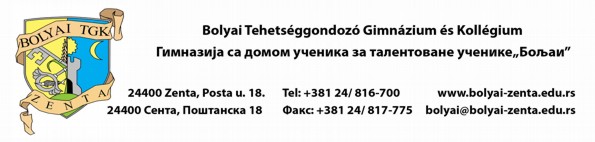 ГИМНАЗИЈА СА ДОМОМ УЧЕНИКА ЗА ТАЛЕНТОВАНЕ УЧЕНИКЕ „БОЉАИ“ У СЕНТИрасписујеЛИКОВНИ КОНКУРСза ученике од 5 до 8-ог разреда основне школе.Тема конкурса је:  „ЖИВОТИЊЕ“.Техника: по слободном избору;Природа конкурса: конкурс је јавни конкурс, могу учествовати ученици основних школа од 5-тог до 8-ог разреда – радове шаљу установе основног образовања, а ученици могу и самостално да пошаљу своје радове. На полеђину рада треба написати следеће податке:име и презиме ученика, разред, тачан назив школе са тачном адресом, телефон и e-mail адреса школе;име и презиме наставника – ментора, телефон и e-mail адресаУслови учешћа:кандидати само са својим радовима могу конкурисати;кадидати су подељени у две групе:-  ученици 5-ог и 6-ог разреда-  ученици 7-ог и 8-ог разредаједан ученик само са једним радом може да учествује на конкурсу;жири ће узети у обзир само оне радове које су пристигле у датом року;пристигли радови ће бити објављени на вебсајту школе;Ток конкурса:радове ће шесто члани жири разматрати и проценити;све информације у вези конкурса се налазе на вебсајту Гимназије са домом ученика за талентоване ученике „Бољаи“ Сентазванично објављивање резултата ће бити у децембру, најбољи радови ће бити награђениРок за предају радова: 30. новембар 2018.Радове слати на адресу:Гимназија са домом ученика за талентоване ученике „Бољаи“24400 Сента, Поштанска 18.Са назнаком „ЛИКОВНИ КОНКУРС“или доставити лично сваким радним даном од 8:00 до 15:00 часова Свима желимо много успеха!